器材险理赔材料理赔材料一共需要3类:出险现场照片及受损受保设备照片要求全、中、特等不同景别，并展现出拍摄环境。受损对象要求清晰的拍摄多角度照片和受损处特写。（最好在拍照的同时能分派1人来录制视频，录制视频的时候请保持画面的稳定性）书面说明表格（在《器材险理赔材料》中有另附）《出险通知书》（1.原件，2.报案号（风险管理员负责填写），3.详尽的事故说明，4.盖被保险人公章，5.贵司账户信息）注：《出险通知书》应由受益人或被保险人填写，内容须填写完整。《损失清单》受益人或被保险人需将索赔项目、数量、金额等项目填写在此单证上，并由被保险人签章。索赔时应向我司提供此单证的原件。《权益转让书》如果保险事故涉及第三方责任的，受益人或被保险人应提供经签章的《权益转让书》原件。索赔相关材料保险单正本和保险费交付凭证维修单及发票需提供维修单及维修发票原件事故证明涉及到自然灾害的需要当地气象部门提供气象证明；涉及到火灾、爆炸的需要当地消防部门出具证明；涉及盗窃、劫持等需向公安机关报案并索取事故证明或回执；涉及到修理的，应由专业修理单位查找并出具受损财产损坏原因的证明。必要的账簿查勘理赔人员会根据具体保单的承保情况、被保险人财务的实际情况以及具体案情详细告知受益人或被保险人应提供的财务资料。其他：投保人、被保险人所能提供的与确认保险事故的性质、原因、损失程度等有关的其他证明和资料。备注：如何处理受损的保险财产受益人或被保险人在处理受损的保险财产之前，应及时告知我司。我司在核实并同意后方可处理。对于因被保险人的过失、过错、故意导致的损失扩大部分，保险人不予以承担。附件一中国太平洋财产保险股份有限公司上海分公司保险出险通知书附件二中国太平洋财产保险股份有限公司上海分公司损  失  清  单年     月      日                       户名及赔案编号:            单位盖章:                                          附件三中国太平洋财产保险股份有限公司上海分公司权  益  转  让  书被保险人保险单、证号码保险标的保险金额保险期限出险地点出险日期出险情况、主要原因及施救经过：出险情况、主要原因及施救经过：出险情况、主要原因及施救经过：出险情况、主要原因及施救经过：损失估计：损失估计：损失估计：损失估计：开户银行：银行帐号：联 系 人：电    话：开户银行：银行帐号：联 系 人：电    话：被保险人：          签章年    月   日被保险人：          签章年    月   日受  损  财  产受  损  财  产数量单价损失率或贬值率金额残值下列由保险业务部门填写下列由保险业务部门填写属何会计科目名称规格及凭证号码数量单价损失率或贬值率金额残值核赔金额备注你公司签发的              险第          号保险单承保我单位      财产，保险金额为人民币（大写）                       元，于        年    月    日因                    出险受损。根据                    应由第三者                负责赔偿损失。按照该保险条款第      条规定，请你公司将上述损失人民币（大写）            ￥          予以赔付，同时我方将追偿权转移给你公司，并协助你公司共同向第三者追偿损失。此致中国太平洋财产保险股份有限公司上海分公司								      	被保险人：         （盖章）															年    月    日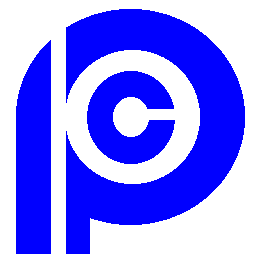 